日時：平成25年8月24日（土）、8月25日（日）10：00～15：00会場：こうち男女共同参画センター（ソーレ）高知市旭町3丁目115番地対象・定員：小学生とその保護者　各日8組（16名程度）参加費：無料（材料費がかかる場合は実費をご負担いただきます）留意事項：エコ体験学習は昼食時間をはさんで行われますが、主催者側で用意はいたしません。お近くの飲食店などを各自ご利用ください。また、会場内に限り飲食ができますので、お弁当の持ち込みも可能です。申込締切：先着順で定員になり次第、締め切りとさせていただきます。申込方法：参加申込書にご記入の上FAX送信。もしくは申込事項を電話、メールにてご連絡ください。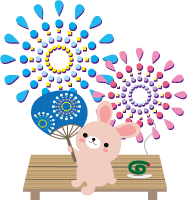 参加希望（番号の左に〇印をつけてください）8月24日（土）①エコフィルターづくり参加希望（番号の左に〇印をつけてください）8月24日（土）②オリジナルうちわづくり参加希望（番号の左に〇印をつけてください）8月25日（日）③エコフィルターづくり参加希望（番号の左に〇印をつけてください）8月25日（日）④オリジナルうちわづくり参加されるお子さんの氏名学校名学　年保護者氏名続柄関係保護者住所電話番号保護者のメールアドレスFAX番号ホームページ等への写真掲出に①承諾する①承諾しないご要望等